Establishment—number of non-admitted patient service events, total N[NNNNNN]Exported from METEOR(AIHW's Metadata Online Registry)© Australian Institute of Health and Welfare 2024This product, excluding the AIHW logo, Commonwealth Coat of Arms and any material owned by a third party or protected by a trademark, has been released under a Creative Commons BY 4.0 (CC BY 4.0) licence. Excluded material owned by third parties may include, for example, design and layout, images obtained under licence from third parties and signatures. We have made all reasonable efforts to identify and label material owned by third parties.You may distribute, remix and build on this website’s material but must attribute the AIHW as the copyright holder, in line with our attribution policy. The full terms and conditions of this licence are available at https://creativecommons.org/licenses/by/4.0/.Enquiries relating to copyright should be addressed to info@aihw.gov.au.Enquiries or comments on the METEOR metadata or download should be directed to the METEOR team at meteor@aihw.gov.au.Establishment—number of non-admitted patient service events, total N[NNNNNN]Identifying and definitional attributesIdentifying and definitional attributesMetadata item type:Data ElementShort name:Number of service events (non-admitted patient)Synonymous names:Non-admitted patient service event countMETEOR identifier:270108Registration status:Health!, Standard 01/03/2005Definition:The total number of service events provided to non-admitted patients in the reference period, for each of the clinical service types in the hospital.Data Element Concept:Establishment—number of non-admitted patient service eventsValue Domain:Total service events N[NNNNNN]Value domain attributesValue domain attributesValue domain attributesRepresentational attributesRepresentational attributesRepresentational attributesRepresentation class:TotalTotalData type:NumberNumberFormat:N[NNNNNN]N[NNNNNN]Maximum character length:77Unit of measure:Service eventService eventData element attributes Data element attributes Collection and usage attributesCollection and usage attributesGuide for use:Count of non-admitted patient service events for each of the clinical service types listed in the value domain of the metadata item Non-admitted patient service event—service event type (clinical), code N[N].For each Non-admitted patient service event count, specify theNon-admitted patient service event—service event type (clinical), code N[N]Non-admitted patient service event—multi-disciplinary team status, code NService contact—group session status, individual/group session indicator code ANN.NNon-admitted patient service event—patient present status, code NNon-admitted patient service event—service mode, hospital code N{N}Comments:Public patients are defined in accordance with the 1998-2003 Australian Health Care Agreements.Source and reference attributesSource and reference attributesOrigin:National Health Data CommitteeRelational attributesRelational attributesRelated metadata references:Is re-engineered from  Non-admitted patient service event count, version 1, DE, NHDD, NHIMG, Superseded 01/03/2005.pdf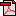  (14.5 KB)No registration statusImplementation in Data Set Specifications:Non-admitted patient aggregate activity based funding DSS 2012-2013Independent Hospital Pricing Authority, Superseded 31/10/2012Implementation start date: 01/07/2012
Implementation end date: 30/06/2013

